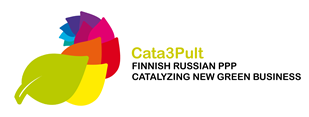 Итоговое мероприятие по проекту Cata3Pultмеждународного консорциума «Санкт-Петербургский Кластер чистых технологий для городской среды»26 мая 202216.00 – 18.00 (МСК)Количество участников: 10 человек, Заказ трансфера 15.30-16.00. Сбор участников. Кофе-брейк.16.00-17.00. Подведение итогов российскими участниками проекта:- 16:00-16:15 презентация ООО «Космос»;- 16:15-16:30, презентация НП «Домовладелец»- 16:30-16:45, презентация идеи «Государственно-частное партнёрство – создание международного мета-кластера «Зелёный альянс» (Green Net Alliance)» с крауд-платформы «Сильные идеи для нового времени» 16.45-17.00. презентация идеи «Соседи за устойчивое будущее»: новое поколение программ межрегионального и приграничного сотрудничества российских регионов на период до 2030 года» с крауд-платформы «Сильные идеи для нового времени» 17.00-17.30. Дискуссия. Свободное общение. Холодные закуски и бокал вина, сока, воды. Кофе, чай.Требования к помещениям:Зал для презентации на 10 человек.Оборудование: проектор, ноутбук.Микроавтобус от станции Купчино туда и обратно.Фото и видео съемка (общее фото, фото участников мероприятия и видео с подведения итогов российскими участниками проекта). Администратор мероприятия и технический специалист.Организатор СПб Кластер чистых технологийПлательщик НП «Домовладелец» аренда зала, оборудованного мультимедиа для показа презентаций, фото и видео съемка, технический специалист  Плательщик ООО «Космос» кофе-брейк, фуршет, трансфер и администратор мероприятия